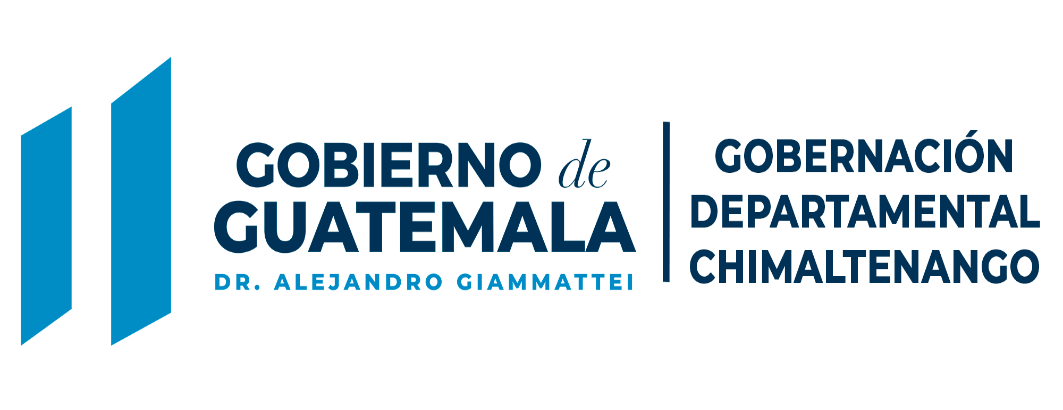 Informe dePertenencia SociolingüísticaAGOSTO  2023DirectorioLic. Oscar Elias Marroquin TojGobernador Departamental de ChimaltenangoVirginia Gabriela Marroquin ChaliJefe Administrativa Financiera a.i.Rudy Tala PerezJefe de Presupuesto y ContabilidadDora Esperanza Ramirez FigueroaRecursos HumanosTabla de contenidoIntroducción.......................................................................................................................... 4Objetivo.................................................................................................................................... 4Temporalidad ........................................................................................................................ 4Base legal y normativa.................................................................................................... 5Tabla de información del mes de Agosto  2023................................................ 6 IntroducciónLa Gobernación Departamental de Chimaltenango, de acuerdo a su naturaleza y mandato que la legislación le confiere, forma parte de la estructura administrativa del Estado de Guatemala, la cual cumple con las normas presupuestarias, políticas y normativas del presupuesto de ingresos y egresos del Estado, por lo cual se vincula con las políticas de Estado que los entes rectores en la materia establecen.En ese marco, de conformidad con lo que establecen los artículos del 10 al14 de la Ley de Acceso a la Información Pública, Decreto Número 57–2008 del Congreso de la República de Guatemala, así mismo a lo establecido en la Ley de Idiomas Nacionales, Decreto Número 19-2006 del Congreso de la República de Guatemala, presentamos el Informe de Pertenencia Sociolingüística del mes de Agosto del 2023.ObjetivoMantener actualizada la información de la Gobernación Departamental de Chimaltenango en cumplimiento a la Ley de Acceso a la Información Pública, Decreto Número 57–2008 del Congreso de la República de Guatemala y en cumplimiento con la Ley de Idiomas Nacionales, Decreto Número 19-2006 del Congreso de la República de Guatemala sobre los servicios que brinda la institución.TemporalidadEl presente informe plasma el servicio brindado con pertenencia sociolingüística de mes de Agosto del 2023.Base Legal y Normativa.Congreso    de la República de Guatemala.  (2008).  Ley de Acceso a la Información Pública, Decreto 57-2008. Guatemala.   Congreso     de  la  República de Guatemala.   (2006).    Ley de Idiomas Nacionales, Decreto 19-2006. Guatemala.  . 